	GRI Licensing - Software & Tools 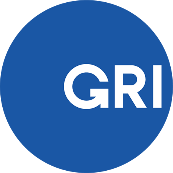 	 Application Form Contacts for the Software or Digital ToolHow did you learn about the GRI Licensing Program?Once the form has been completed, please email to the GRI Secretariat at LicensedSoftware@globalreporting.org.Details of the organizationDetails of the organizationDetails of the organizationFull name of the organization:Address of the main office:Contact Person:Name: Position: Email address: Telephone number: Type of organization:If needed, please provide evidence of the type of organization along with this application form. Acceptable documentation includes your most recent annual financial statement or Chamber of Commerce listing. Corporate Small and medium-sized enterprises Not-for-profit Start-up OECD country:  Yes   NoAnnual Turnover: Type of organization:If needed, please provide evidence of the type of organization along with this application form. Acceptable documentation includes your most recent annual financial statement or Chamber of Commerce listing. Corporate Small and medium-sized enterprises Not-for-profit Start-up OECD country:  Yes   NoAnnual Turnover: Invoicing detailsInvoicing detailsInvoicing detailsVAT NUMBER / Fiscal numberName of paying organizationName of paying organizationPurchase order number/ invoice identification codeif required by the organization, appearing on the invoiceContact personName, job title, organization, department, email and phone  numberClick or tap here to enter the contact details.Contact personName, job title, organization, department, email and phone  numberClick or tap here to enter the contact details.Billing details:Street   Click or tap here to enter text.City   Click or tap here to enter text.State (if applicable)   Click or tap here to enter text.Postal code   Click or tap here to enter text.Billing details:Street   Click or tap here to enter text.City   Click or tap here to enter text.State (if applicable)   Click or tap here to enter text.Postal code   Click or tap here to enter text.Billing details:Street   Click or tap here to enter text.City   Click or tap here to enter text.State (if applicable)   Click or tap here to enter text.Postal code   Click or tap here to enter text.Details of the software or digital tool Details of the software or digital tool Details of the software or digital tool Full name of the Product:Full name of the Product:In which language(s) will the Product be provided?Description of the Product:Description of the Product:Description of the Product:Please select one optionWhat is the purpose of the Product? Commercial Internal use only Free public good Other Please select one or more optionsWhat is the Product’s functionality? Data gathering and/or data analysis Guidance on reporting process Output Sustainability report Data export GRI Report Dashboards Other:  Materiality assessment Financial materiality Impact materiality Double materiality Risk management Carbon emissions calculation / reporting Supply Chain Benchmarking Other: Please select one or more optionsWhat is the Product’s functionality? Data gathering and/or data analysis Guidance on reporting process Output Sustainability report Data export GRI Report Dashboards Other:  Materiality assessment Financial materiality Impact materiality Double materiality Risk management Carbon emissions calculation / reporting Supply Chain Benchmarking Other: Frameworks SASB CDP TCFD WEF SDGs ESRS ISSB Other: Please select one or more optionsWhat is the Product’s functionality? Data gathering and/or data analysis Guidance on reporting process Output Sustainability report Data export GRI Report Dashboards Other:  Materiality assessment Financial materiality Impact materiality Double materiality Risk management Carbon emissions calculation / reporting Supply Chain Benchmarking Other: Please select one or more optionsWhat is the Product’s functionality? Data gathering and/or data analysis Guidance on reporting process Output Sustainability report Data export GRI Report Dashboards Other:  Materiality assessment Financial materiality Impact materiality Double materiality Risk management Carbon emissions calculation / reporting Supply Chain Benchmarking Other: TimelinesTimelinesTimelinesOn average, the content verification process consists of 2-3 rounds of feedback and each round normally takes between 
15 to 20 working days. With the fast-track option, our feedback time is reduced to 10 working days at an additional cost equal to 30% of the original Verification Process fee. Regular timeline (15 to 20 working days) Fast Track (10 working days)On average, the content verification process consists of 2-3 rounds of feedback and each round normally takes between 
15 to 20 working days. With the fast-track option, our feedback time is reduced to 10 working days at an additional cost equal to 30% of the original Verification Process fee. Regular timeline (15 to 20 working days) Fast Track (10 working days)On average, the content verification process consists of 2-3 rounds of feedback and each round normally takes between 
15 to 20 working days. With the fast-track option, our feedback time is reduced to 10 working days at an additional cost equal to 30% of the original Verification Process fee. Regular timeline (15 to 20 working days) Fast Track (10 working days)GRI ContentGRI ContentGRI ContentPlease indicate the GRI Copyright Protected Content that will be included in your softwareGRI Standards - Full Set (incl. Universal, Topic and Sector Standards)GRI Universal Standards GRI 1: Foundation 2021 GRI 2: General Disclosures 2021 GRI 3: Material Topics 2021GRI Topic Standards  GRI 101: Biodiversity 2024 (GRI 101 will supersede GRI 304: Biodiversity 2016 from 1 January 2026) GRI 201: Economic Performance 2016 GRI 202: Market Presence 2016 GRI 203: Indirect Economic Impacts 2016 GRI 204: Procurement Practices 2016 GRI 205: Anti-corruption 2016 GRI 206: Anti-competitive Behavior 2016 GRI 207: Tax 2019 GRI 301: Materials 2016 GRI 302: Energy 2016 GRI 303: Water and Effluents 2018 GRI 304: Biodiversity 2016 GRI 305: Emissions 2016 GRI 306: Waste 2020 GRI 308: Supplier Environmental Assessment 2016 GRI 401: Employment 2016 GRI 402: Labor/Management Relations 2016 GRI 403: Occupational Health and Safety 2018 GRI 404: Training and Education 2016 GRI 405: Diversity and Equal Opportunity 2016 GRI 406: Non-discrimination 2016 GRI 407: Freedom of Association and Collective Bargaining 2016 GRI 408: Child Labor 2016 GRI 409: Forced or Compulsory Labor 2016 GRI 410: Security Practices 2016 GRI 411: Rights of Indigenous Peoples 2016 GRI 413: Local Communities 2016 GRI 414: Supplier Social Assessment 2016 GRI 415: Public Policy 2016 GRI 416: Customer Health and Safety 2016 GRI 417: Marketing and Labeling 2016 GRI 418: Customer Privacy 2016GRI Sector Standards**Sector Standards cannot not be licensed on their own, as they list disclosures from the GRI Topic Standards. The content of these disclosures, however, is not part of the Sector Standard itself. GRI 11: Oil and Gas Sector 2021 GRI 12: Coal Sector 2022 GRI 13: Agriculture, Aquaculture, and Fishing Sectors 2022 GRI 14: Mining Sector 2024Please indicate the GRI Copyright Protected Content that will be included in your softwareGRI Standards - Full Set (incl. Universal, Topic and Sector Standards)GRI Universal Standards GRI 1: Foundation 2021 GRI 2: General Disclosures 2021 GRI 3: Material Topics 2021GRI Topic Standards  GRI 101: Biodiversity 2024 (GRI 101 will supersede GRI 304: Biodiversity 2016 from 1 January 2026) GRI 201: Economic Performance 2016 GRI 202: Market Presence 2016 GRI 203: Indirect Economic Impacts 2016 GRI 204: Procurement Practices 2016 GRI 205: Anti-corruption 2016 GRI 206: Anti-competitive Behavior 2016 GRI 207: Tax 2019 GRI 301: Materials 2016 GRI 302: Energy 2016 GRI 303: Water and Effluents 2018 GRI 304: Biodiversity 2016 GRI 305: Emissions 2016 GRI 306: Waste 2020 GRI 308: Supplier Environmental Assessment 2016 GRI 401: Employment 2016 GRI 402: Labor/Management Relations 2016 GRI 403: Occupational Health and Safety 2018 GRI 404: Training and Education 2016 GRI 405: Diversity and Equal Opportunity 2016 GRI 406: Non-discrimination 2016 GRI 407: Freedom of Association and Collective Bargaining 2016 GRI 408: Child Labor 2016 GRI 409: Forced or Compulsory Labor 2016 GRI 410: Security Practices 2016 GRI 411: Rights of Indigenous Peoples 2016 GRI 413: Local Communities 2016 GRI 414: Supplier Social Assessment 2016 GRI 415: Public Policy 2016 GRI 416: Customer Health and Safety 2016 GRI 417: Marketing and Labeling 2016 GRI 418: Customer Privacy 2016GRI Sector Standards**Sector Standards cannot not be licensed on their own, as they list disclosures from the GRI Topic Standards. The content of these disclosures, however, is not part of the Sector Standard itself. GRI 11: Oil and Gas Sector 2021 GRI 12: Coal Sector 2022 GRI 13: Agriculture, Aquaculture, and Fishing Sectors 2022 GRI 14: Mining Sector 2024Please indicate the GRI Copyright Protected Content that will be included in your softwareGRI Standards - Full Set (incl. Universal, Topic and Sector Standards)GRI Universal Standards GRI 1: Foundation 2021 GRI 2: General Disclosures 2021 GRI 3: Material Topics 2021GRI Topic Standards  GRI 101: Biodiversity 2024 (GRI 101 will supersede GRI 304: Biodiversity 2016 from 1 January 2026) GRI 201: Economic Performance 2016 GRI 202: Market Presence 2016 GRI 203: Indirect Economic Impacts 2016 GRI 204: Procurement Practices 2016 GRI 205: Anti-corruption 2016 GRI 206: Anti-competitive Behavior 2016 GRI 207: Tax 2019 GRI 301: Materials 2016 GRI 302: Energy 2016 GRI 303: Water and Effluents 2018 GRI 304: Biodiversity 2016 GRI 305: Emissions 2016 GRI 306: Waste 2020 GRI 308: Supplier Environmental Assessment 2016 GRI 401: Employment 2016 GRI 402: Labor/Management Relations 2016 GRI 403: Occupational Health and Safety 2018 GRI 404: Training and Education 2016 GRI 405: Diversity and Equal Opportunity 2016 GRI 406: Non-discrimination 2016 GRI 407: Freedom of Association and Collective Bargaining 2016 GRI 408: Child Labor 2016 GRI 409: Forced or Compulsory Labor 2016 GRI 410: Security Practices 2016 GRI 411: Rights of Indigenous Peoples 2016 GRI 413: Local Communities 2016 GRI 414: Supplier Social Assessment 2016 GRI 415: Public Policy 2016 GRI 416: Customer Health and Safety 2016 GRI 417: Marketing and Labeling 2016 GRI 418: Customer Privacy 2016GRI Sector Standards**Sector Standards cannot not be licensed on their own, as they list disclosures from the GRI Topic Standards. The content of these disclosures, however, is not part of the Sector Standard itself. GRI 11: Oil and Gas Sector 2021 GRI 12: Coal Sector 2022 GRI 13: Agriculture, Aquaculture, and Fishing Sectors 2022 GRI 14: Mining Sector 2024Product Market AccessibilityProduct Market AccessibilityProduct Market AccessibilityWill the Product be sublicensed? Yes   NoIf yes, in how many countries/territories will it be sublicensed to?.Will the Product be sublicensed? Yes   NoIf yes, in how many countries/territories will it be sublicensed to?.Will the Product be sublicensed? Yes   NoIf yes, in how many countries/territories will it be sublicensed to?.How often are you planning to update the Product?Upgrades / enhancements: Major new releases: How often are you planning to update the Product?Upgrades / enhancements: Major new releases: How often are you planning to update the Product?Upgrades / enhancements: Major new releases: Primary Contact: overall responsible for the Licensing of the Software or Tool (mandatory, if different from the contact in section 1)Primary Contact: overall responsible for the Licensing of the Software or Tool (mandatory, if different from the contact in section 1)Salutation: Name (first name, surname): Job title: Telephone number: Email address: Secondary contact I: responsible for GRI content development within the software (preferred)Secondary contact I: responsible for GRI content development within the software (preferred)Salutation: Name (first name, surname): Job title: Telephone number: Email address: 